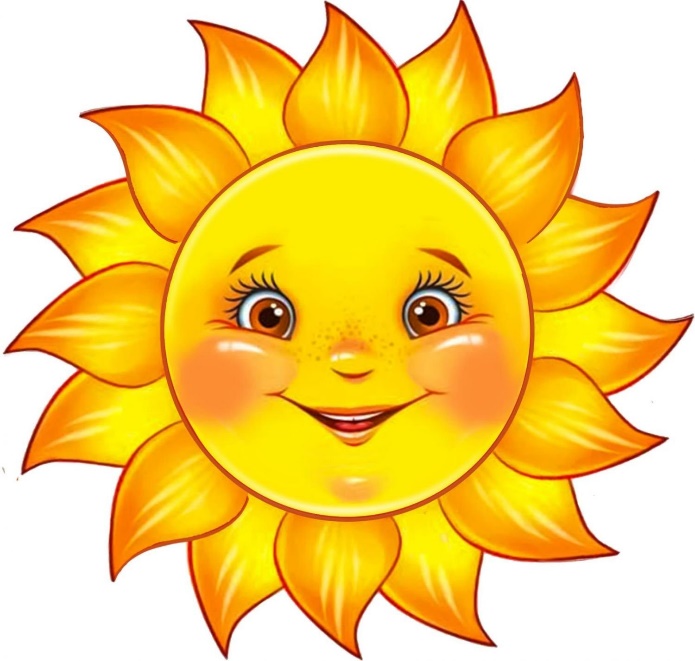 Группа «Солнышко»Старшая группаВозраст детей 5-6 летФ.И.О.ДолжностьОбразованиеСтажКатегорияСергееваЕленаАлександровнаЗаведующийВысшее18Александрова Людмила АлександровнаСтарший воспитательВысшее11IНиколаеваАнастасияЮрьевнаМузыкальныйруководительВысшее14IНикитинаАлевтинаВитальевнаВоспитательВысшее18IСеменова Алина АнатольевнаВоспитательВысшее4IВасильева Елена ГеронтьевнаПомощник воспитателяСред.проф.21